Załącznik nr 1Opis Przedmiotu Zamówienia (OPZ)Zakup w ramach projektu pn. „Wyposażenie, doposażenie oraz adaptacja i rozbudowa obiektów infrastruktury Izby Edukacji Leśnej Instytutu Badawczego Leśnictwa w Sękocinie Starym” współfinansowanego przez Narodowy Fundusz Ochrony Środowiska i Gospodarki Wodnej (NFOŚiGW), 
pozycja hrf. 9.1 (część 1 i 2) i 9.6 (część 3 i 4)Część 11 szt. Stacja graficzna z monitorem, do obsługi zestawu do rzeczywistości wirtualnej Wariant IWariant II1 szt. MonitorDotyczy obu wariantów1 szt. Rozszerzona gwarancjaDotyczy obu wariantówCzęść 22 szt. Mobilna stacja graficzna do obsługi zestawu do rzeczywistości wirtualnejW tabeli poniżej podano komponenty wchodzące w skład 1 szt. mobilnej stacji graficznejWariant IWariant II2 szt. Rozszerzona gwarancjaDotyczy obu wariantówCzęść 32 zestawy do rzeczywistości wirtualnej, bezprzewodowe, z technologią śledzenia typu outside-in W tabeli poniżej podano komponenty wchodzące w skład 1 zestawu do rzeczywistości wirtualnej2 szt. Licencja komercyjna1 szt. Zewnętrza obudowaCzęść 41 zestaw do rzeczywistości wirtualnej, przewodowy, z technologią śledzenia typu inside-out 1 szt. Licencja komercyjnaSpecyfikacja pakietu biurowegoZamawiający uzna pakiet oprogramowania biurowego za równoważny określonemu w SIWZ, gdy spełni poniższe wymagania:Oprogramowanie biurowe będzie  w najnowszej dostępnej na rynku wersji.Zamawiający nie dopuszcza zaoferowania pakietów biurowych, programów i planów licencyjnych opartych o rozwiązania chmury oraz rozwiązań wymagających stałych opłat w okresie używania zakupionego produktu.Dla oprogramowania musi być publicznie znany cykl życia przedstawiony przez producenta systemu i dotyczący rozwoju wsparcia technicznego – w szczególności w zakresie bezpieczeństwa. Wymagane jest prawo do instalacji aktualizacji i poprawek do danej wersji oprogramowania, udostępnianych bezpłatnie przez producenta na jego stronie internetowej w okresie co najmniej 5 lat.Zamawiający wymaga, aby wszystkie elementy oprogramowania biurowego oraz jego licencja pochodziły od tego samego producenta.Oprogramowanie powinno zawierać w pakiecie przynajmniej edytor tekstu, arkusz kalkulacyjny i program do tworzenia prezentacji. Aplikacja do tworzenia prezentacji powinna umożliwiać udostępnianie prezentacji przy użyciu przeglądarki internetowej bez potrzeby instalowania dodatkowych elementów czy konfigurowania. Do każdej prezentacji będzie można dodać wideo. Nagrania wideo można wstawiać bezpośrednio w programie, a następnie dostosowywać je, przycinać lub oznaczać najważniejsze sceny zakładkami. Wstawiane nagrania mają być domyślnie osadzone, dzięki czemu nie trzeba zarządzać dodatkowymi plikami wideo. Pliki programów edytora tekstów, arkusza kalkulacyjnego i programu do tworzenia prezentacji można przechowywać online i uzyskiwać do nich dostęp, przeglądać, edytować i udostępniać innym użytkownikom.Pakiet biurowy musi ponadto spełniać następujące wymagania:1. Wymagania odnośnie interfejsu użytkownika:Pełna polska wersja językowa interfejsu użytkownika Intuicyjność obsługi, pozwalająca na pracę osobom nieposiadającym umiejętności technicznych Możliwość zintegrowania uwierzytelniania użytkowników z usługą katalogową (Active Directory lub funkcjonalnie równoważną) – użytkownik raz zalogowany z poziomu systemu operacyjnego stacji roboczej ma być automatycznie rozpoznawany we wszystkich modułach oferowanego rozwiązania bez potrzeby oddzielnego monitowania go o ponowne uwierzytelnienie się. 2. Oprogramowanie musi umożliwiać tworzenie i edycję dokumentów elektronicznych w ustalonym formacie, który spełnia następujące warunki:posiada kompletny i publicznie dostępny opis formatu, ma zdefiniowany układ informacji w postaci XML zgodnie z Tabelą B1 załącznika 2 Rozporządzenia w sprawie minimalnych wymagań dla systemów teleinformatycznych (Dz.U.05.212.1766) umożliwia wykorzystanie schematów XML wspiera w swojej specyfikacji podpis elektroniczny zgodnie z Tabelą A.1.1 załącznika 2 Rozporządzenia w sprawie minimalnych wymagań dla systemów teleinformatycznych (Dz.U.05.212.1766) 3. Oprogramowanie musi umożliwiać dostosowanie dokumentów i szablonów do potrzeb instytucji oraz udostępniać narzędzia umożliwiające dystrybucję odpowiednich szablonów do właściwych odbiorców.W skład oprogramowania muszą wchodzić narzędzia programistyczne umożliwiające automatyzację pracy i wymianę danych pomiędzy dokumentami i aplikacjami (język makropoleceń, język skryptowy) Do aplikacji musi być dostępna pełna dokumentacja w języku polskim. Pakiet zintegrowanych aplikacji biurowych musi zawierać: Edytor tekstów Arkusz kalkulacyjny Narzędzie do przygotowywania i prowadzenia prezentacji Narzędzie do tworzenia drukowanych materiałów informacyjnych Narzędzie do zarządzania informacją prywatą (pocztą elektroniczną, kalendarzem, kontaktami i zadaniami), 7. Edytor tekstów musi umożliwiać: Edycję i formatowanie tekstu w języku polskim wraz z obsługą języka polskiego w zakresie sprawdzania pisowni i poprawności gramatycznej oraz funkcjonalnością słownika wyrazów bliskoznacznych i autokorekty Wstawianie oraz formatowanie tabel Wstawianie oraz formatowanie obiektów graficznych Wstawianie wykresów i tabel z arkusza kalkulacyjnego (wliczając tabele przestawne) Automatyczne numerowanie rozdziałów, punktów, akapitów, tabel i rysunków Automatyczne tworzenie spisów treści Formatowanie nagłówków i stopek stron Sprawdzanie pisowni w języku polskim Śledzenie zmian wprowadzonych przez użytkowników Nagrywanie, tworzenie i edycję makr automatyzujących wykonywanie czynności Określenie układu strony (pionowa/pozioma) Wydruk dokumentów Wykonywanie korespondencji seryjnej bazując na danych adresowych pochodzących z arkusza kalkulacyjnego i z narzędzia do zarządzania informacją prywatną Pracę na dokumentach utworzonych przy pomocy Microsoft Word 2003; 2007; 2010; 2013; 2016 i 2019 z zapewnieniem otwarcia i zapisu wszystkiech elementów i atrybutów dokumentów w oryginalnych formatach. Zabezpieczenie dokumentów hasłem przed odczytem  oraz przed wprowadzaniem modyfikacji Wymagana jest dostępność do oferowanego edytora tekstu bezpłatnych narzędzi umożliwiających wykorzystanie go, jako środowiska udostępniającego formularze bazujące na schematach XML z Centralnego Repozytorium Wzorów Dokumentów Elektronicznych, które po wypełnieniu umożliwiają zapisanie pliku XML w zgodzie z obowiązującym prawem. Wymagana jest dostępność do oferowanego edytora tekstu bezpłatnych narzędzi (kontrolki) umożliwiających podpisanie podpisem elektronicznym pliku z zapisanym dokumentem przy pomocy certyfikatu kwalifikowanego zgodnie z wymaganiami obowiązującego w Polsce prawa. Wymagana jest dostępność do oferowanego edytora tekstu bezpłatnych narzędzi umożliwiających wykorzystanie go, jako środowiska udostępniającego formularze i pozwalające zapisać plik wynikowy w zgodzie z Rozporządzeniem o Aktach Normatywnych i Prawnych. 8. Arkusz kalkulacyjny musi umożliwiać:Tworzenie raportów tabelarycznych Tworzenie wykresów liniowych (wraz linią trendu), słupkowych, kołowych Tworzenie arkuszy kalkulacyjnych zawierających teksty, dane liczbowe oraz formuły przeprowadzające operacje matematyczne, logiczne, tekstowe, statystyczne oraz operacje na danych finansowych i na miarach czasu. Tworzenie raportów z zewnętrznych źródeł danych (inne arkusze kalkulacyjne, bazy danych zgodne z ODBC, pliki tekstowe, pliki XML, webservice) Obsługę kostek OLAP oraz tworzenie i edycję kwerend bazodanowych i webowych. Narzędzia wspomagające analizę statystyczną i finansową, analizę wariantową i rozwiązywanie problemów optymalizacyjnych Tworzenie raportów tabeli przestawnych umożliwiających dynamiczną zmianę wymiarów oraz wykresów bazujących na danych z tabeli przestawnych Wyszukiwanie i zamianę danych Wykonywanie analiz danych przy użyciu formatowania warunkowego Nazywanie komórek arkusza i odwoływanie si ę w formułach po takiej nazwie Nagrywanie, tworzenie i edycję makr automatyzujących wykonywanie czynności Formatowanie czasu, daty i wartości finansowych z polskim formatem Zapis wielu arkuszy kalkulacyjnych w jednym pliku. Zachowanie pełnej zgodności z formatami plików utworzonych za pomocą oprogramowania Microsoft Excel 2003; 2007; 2010; 2013; 2016 i 2019, z uwzględnieniem poprawnej realizacji użytych w nich funkcji specjalnych i makropoleceń.. Zabezpieczenie dokumentów hasłem przed odczytem  oraz przed wprowadzaniem modyfikacji Narzędzie do przygotowywania i prowadzenia prezentacji musi umożliwiać: a. Przygotowywanie prezentacji multimedialnych, które będą: b. Prezentowanie przy użyciu projektora multimedialnego c. Drukowanie w formacie umożliwiającym robienie notatek d. Zapisanie jako prezentacja tylko do odczytu. e. Nagrywanie narracji i dołączanie jej do prezentacji f. Opatrywanie slajdów notatkami dla prezentera g. Umieszczanie i formatowanie tekstów, obiektów graficznych, tabel, nagrań dźwiękowych i wideo h. Umieszczanie tabel i wykresów pochodzących z arkusza kalkulacyjnego i. Odświeżenie wykresu znajdującego się w prezentacji po zmianie danych w źródłowym arkuszu kalkulacyjnym j. Możliwość tworzenia animacji obiektów i całych slajdów k. Prowadzenie prezentacji w trybie prezentera, gdzie slajdy są widoczne na jednym monitorze lub projektorze, a na drugim widoczne są slajdy i notatki prezentera l. Pełna zgodność z formatami plików utworzonych za pomocą oprogramowania MS PowerPoint 2003; 2007; 2010; 2013; 2016 i 2019. Narzędzie do tworzenia drukowanych materiałów informacyjnych musi umożliwiać: a. Tworzenie i edycję drukowanych materiałów informacyjnychTworzenie materiałów przy użyciu dostępnych z narzędziem szablonów: broszur, biuletynów, katalogów. Edycję poszczególnych stron materiałów. Podział treści na kolumny. Umieszczanie elementów graficznych. wykorzystanie mechanizmu korespondencji seryjnej Płynne przesuwanie elementów po całej stronie publikacji. Eksport publikacji do formatu PDF oraz TIFF. Wydruk publikacji. Możliwość przygotowywania materiałów do wydruku w standardzie CMYK. 11. Narzędzie do zarządzania informacją prywatną (pocztą elektroniczną, kalendarzem, kontaktami i zadaniami) musi umożliwiać:Pobieranie i wysyłanie poczty elektronicznej z serwera pocztowego Filtrowanie niechcianej poczty elektronicznej (SPAM) oraz określanie listy zablokowanych i bezpiecznych nadawców Tworzenie katalogów, pozwalających katalogować pocztę elektroniczną Automatyczne grupowanie poczty o tym samym tytule Tworzenie reguł przenoszących automatycznie nową pocztę elektroniczną do określonych katalogów bazując na słowach zawartych w tytule, adresie nadawcy i odbiorcy Oflagowanie poczty elektronicznej z określeniem terminu przypomnienia Zarządzanie kalendarzem Udostępnianie kalendarza innym użytkownikom Przeglądanie kalendarza innych użytkowników Zapraszanie uczestników na spotkanie, co po ich akceptacji powoduje automatyczne wprowadzenie spotkania w ich kalendarzach Zarządzanie listą zadań Zlecanie zadań innym użytkownikom Zarządzanie listą kontaktów Udostępnianie listy kontaktów innym użytkownikom Przeglądanie listy kontaktów innych użytkowników Możliwość przesyłania kontaktów innym użytkowników UWAGA.Obowiązek wykazania równoważności zaoferowanego pakietu oprogramowania biurowego leży po stronie Wykonawcy. W tym celu Wykonawca winien przedstawić oświadczenie i dokumenty potwierdzające równoważność pakietu oprogramowania biurowego.WAŻNE: Zamawiający informuje ponadto, iż do tej pory używa MS Office, jednak dopuszcza inne pakiety oprogramowania biurowego pod warunkiem poniesienia wszystkich kosztów przez Wykonawcę, związanych z dostosowaniem się organizacji do tego typu innego rozwiązania, w szczególności poniesienia kosztów szkoleń wszystkich pracowników Zamawiającego (około 200 osób), których efektem będzie nabycie kompetencji takich, jakie posiadają pracownicy Zamawiającego pracujący z MS Office, poniesienia kosztów przestoju w pracy Zamawiającego i kosztów wynagrodzeń osób biorących udział w szkoleniu, poniesienia wszystkich kosztów integracji pakietu biurowego z funkcjonującym w organizacji środowiskiem pakietu biurowego MSoffice. Lp.Nazwa komponentuWymagane minimalne parametry techniczne Parametry oferowanego sprzętu/model 1.ZastosowanieStacja robocza o wysokich parametrach odtwarzania grafiki 3D, umożliwiająca  uruchomienie wyspecyfikowanego systemu i środowiska aplikacyjnego do obsługi wirtualnej rzeczywistości w łączności z zestawem do rzeczywistości wirtualnej montowanym na głowie użytkownika, składającego się z gogli VR oraz niezbędnych akcesoriów.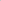 2.ProcesorMikroukład o cechach:Wydajność procesora określona standardem przemysłowym w branży PassMark Software. Zestawienie wydajności publikowane na stronie https://www.cpubenchmark.net/high_end_cpus.html . Pożądany procesor w dniu 17.01.2020 znajdował się na 135 pozycji z wydajnością określoną na 17205  Taktowanie 3.6 GHzTaktowanie turbo 4.90 GHzIlość rdzeni / wątków 8Pamięć cache 12 MBUkład grafiki zintegrowanejSzyna pamięci (MHz) 2666 MHzPobór mocy (W) 95 WSocket: FCLGA1151-23.Pamięć operacyjnaMinimum zainstalowanej pamięci o cechach:64 GB (2x 32 GB, SDRAM DDR4 2666 MHz)Pojemność 64 GBLiczba modułów 2Rodzaj UDIMTyp DDR4Szyna 2666 MHz4.Karta graficznaKarta graficzna dedykowana, do grafiki trójwymiarowej o parametrach wydajności określonych standardem przemysłowym w branży PassMark Software. Zestawienie wydajności publikowane na stronie https://www.videocardbenchmark.net/high_end_gpus.htm. Pożądana karta w dniu 17.01.2020 znajdowała się na 5 pozycji z wydajnością określoną na 15488  Bus Interface: PCIe 3.0 x16,Max Memory Size: 8096 MB, Core Clock(s): 1515 MHz, Memory Clock(s): 1400 MHz, Graphics API Support: DirectX 12 OpenGL 4.6 Max TDP: 250 WVideocard Category:  Desktop5.ObudowaObudowa typu midi-tower lub mniejsza, z zasilaczem oraz systemem chłodzenia co najmniej 2 wentylatory i/lub system chłodzenia typu hydro, filtrami antykurzowymi, systemem aranżowania kabli6.Dysk twardyUkład złożony z:Dysk systemowy  - Dysk 512 GB | SSD PCIe M.2 | Class 35Pojemność dysku 512 GBTyp  dysku SSDInterfejs M.2 PCIeDysk na dane  - Dysk 1 TB | HDD SATA | 3.5" | 7200 obr./minPojemność dysku 1TBTyp  dysku magnetycznyInterfejs SATAPrędkość obrotowa 7200 obr./minWymiary 3,5”7.Wyposażenie1 złącze sieciowe RJ-45 10/100/1000 Mbps
3 porty USB 2.0 z PowerShare
1 port USB 2.0
1 port USB 3.1 Gen 2 Type-C
5 portów USB 3.1 Gen 1
1 gniazdo uniwersalne audio
1 gniazdo line-out audio
2 złącza DisplayPort v1.2
1 port video HDMI 2.0
1 karta SD 4.01 gniazdo Kensington lock
1 gniazdo full-height Gen 3 PCIe x16
1 gniazdo full-height PCIe x16 (wired x4)
1 gniazdo full-height PCIe x1
1 gniazdo full-height PCI-32
4 porty SATA
2 gniazda M.2 2230
1 gniazdo M.2 2230/2280 Zintegrowana karta sieciowa Zainstalowany lub dodatkowy zewnętrzny napęd DVD+/-RW 8xOkablowanie niezbędne do zasilenia i połączenia całego zestawuAkcesoria: Dedykowane dla proponowanego modelu: przewodowa klawiatura (QWERTY, z klawiaturą numeryczną, czarna) oraz optyczna mysz przewodowa (czarna), podkładka pod mysz8.ZasilanieDane techniczne zasilacza:Moc (W) 460WKlasa BronzeSprawność 85%9.System operacyjnyZainstalowany system operacyjny: Oryginalny Windows 10 Pro PL 64-bit lub równoważny.Parametry równoważności: Pełna integracja z domeną Active Directory MS Windows (posiadaną przez Zamawiającego) opartą na serwerach Windows Server 2012 Zarządzanie komputerami poprzez Zasady Grup (GPO) Active Directory MS Windows (posiadaną przez Zamawiającego), WMI.Zainstalowany system operacyjny nie powinien wymagać aktywacji. Pełna obsługa ActiveX. Wszystkie w/w funkcjonalności nie mogą̨ być́ realizowane z zastosowaniem wszelkiego rodzaju emulacji i wirtualizacji Microsoft Windows10.GwarancjaWszystkie wymienione produkty mają być dostarczone w opakowaniu fabrycznym oraz fabrycznie nowe i nie mogą posiadać śladów użytkowania.Zakupiony sprzęt (wszystkie elementy zestawu) będzie objęty gwarancją producenta nie krótszą niż 24 miesiące (2 lata) od daty dostarczenia sprzętu do Zamawiającego i podpisania protokołu odbioru.11.Wsparcie techniczneDostęp do aktualnych sterowników zainstalowanych w urządzeniu, realizowany poprzez podanie identyfikatora klienta lub modelu laptopa lub numeru seryjnego laptopa, na dedykowanej przez producenta stronie internetowej ‒ Wykonawca poda adres strony oraz sposób realizacji wymagania (opis uzyskania w/w informacji). 12.Oprogramowanie biuroweMicrosoft Office 2019 Professional Plus PL licencja OPEN dla edukacji, lub równoważny pakiet biurowy, spełniający poniższe wymagania (bez użycia dodatkowych aplikacji) ** Specyfikacja pakietu biurowego jest załączona w tym dokumencie.Lp.Nazwa komponentuWymagane minimalne parametry techniczne Parametry oferowanego sprzętu/model 1.ZastosowanieStacja robocza o wysokich parametrach odtwarzania grafiki 3D, umożliwiająca  uruchomienie wyspecyfikowanego systemu i środowiska aplikacyjnego do obsługi wirtualnej rzeczywistości w łączności z zestawem do rzeczywistości wirtualnej montowanym na głowie użytkownika, składającego się z gogli VR oraz niezbędnych akcesoriów.2.ProcesorMikroukład o cechach:Wydajność procesora określona standardem przemysłowym w branży PassMark Software. Zestawienie wydajności publikowane na stronie https://www.cpubenchmark.net/high_end_cpus.html . Pożądany procesor w dniu 17.01.2020 znajdował się na 135 pozycji z wydajnością określoną na 17205  Taktowanie 3.6 GHzTaktowanie turbo 4.90 GHzIlość rdzeni / wątków 8Pamięć cache 12 MBUkład grafiki zintegrowanejSzyna pamięci (MHz) 2666 MHzPobór mocy (W) 95 WSocket: FCLGA1151-23.Pamięć operacyjnaMinimum zainstalowanej pamięci o cechach:32 GB, SDRAM DDR4 2666 MHzPojemność 32 GBLiczba modułów 2Rodzaj UDIMTyp DDR4Szyna 2666 MHz4.Karta graficznaKarta graficzna dedykowana, do grafiki trójwymiarowej o parametrach wydajności określonych standardem przemysłowym w branży PassMark Software. Zestawienie wydajności publikowane na stronie https://www.videocardbenchmark.net/high_end_gpus.htm. Pożądana karta w dniu 17.01.2020 znajdowała się na 5 pozycji z wydajnością określoną na 15488  Bus Interface: PCIe 3.0 x16,Max Memory Size: 8096 MB, Core Clock(s): 1515 MHz, Memory Clock(s): 1400 MHz, Graphics API Support: DirectX 12 OpenGL 4.6 Max TDP: 250 WVideocard Category:  Desktop5.ObudowaObudowa typu midi-tower lub mniejsza, z zasilaczem oraz systemem chłodzenia co najmniej 2 wentylatory i/lub system chłodzenia typu hydro, filtrami antykurzowymi, systemem aranżowania kabli6.Dysk twardyUkład złożony z:Dysk systemowy  - Dysk 256 GB | SSD PCIe M.2 | Class 35Pojemność dysku 256 GBTyp  dysku SSDInterfejs M.2 PCIeDysk na dane  - Dysk 1 TB | HDD SATA | 3.5" | 7200 obr./minPojemność dysku 1TBTyp  dysku magnetycznyInterfejs SATAPrędkość obrotowa 7200 obr./minWymiary 3,5”7.Wyposażenie1 złącze sieciowe RJ-45 10/100/1000 Mbps
3 porty USB 2.0 z PowerShare
1 port USB 2.0
1 port USB 3.1 Gen 2 Type-C
5 portów USB 3.1 Gen 1
1 gniazdo uniwersalne audio
1 gniazdo line-out audio
2 złącza DisplayPort v1.2
1 port video HDMI 2.0
1 karta SD 4.01 gniazdo Kensington lock
1 gniazdo full-height Gen 3 PCIe x16
1 gniazdo full-height PCIe x16 (wired x4)
1 gniazdo full-height PCIe x1
1 gniazdo full-height PCI-32
4 porty SATA
2 gniazda M.2 2230
1 gniazdo M.2 2230/2280 Zintegrowana karta sieciowa Zainstalowany lub dodatkowy zewnętrzny napęd DVD+/-RW 8xOkablowanie niezbędne do zasilenia i połączenia całego zestawuAkcesoria: Dedykowane dla proponowanego modelu: przewodowa klawiatura (QWERTY, z klawiaturą numeryczną, czarna) oraz optyczna mysz przewodowa (czarna), podkładka pod mysz8.ZasilanieDane techniczne zasilacza:Moc (W) 460WKlasa BronzeSprawność 85%9.System operacyjnyZainstalowany system operacyjny: Oryginalny Windows 10 Pro PL 64-bit lub równoważny.Parametry równoważności: Pełna integracja z domeną Active Directory MS Windows (posiadaną przez Zamawiającego) opartą na serwerach Windows Server 2012 Zarządzanie komputerami poprzez Zasady Grup (GPO) Active Directory MS Windows (posiadaną przez Zamawiającego), WMI.Zainstalowany system operacyjny nie powinien wymagać aktywacji. Pełna obsługa ActiveX. Wszystkie w/w funkcjonalności nie mogą̨ być́ realizowane z zastosowaniem wszelkiego rodzaju emulacji i wirtualizacji Microsoft Windows10.GwarancjaWszystkie wymienione produkty mają być dostarczone w opakowaniu fabrycznym oraz fabrycznie nowe i nie mogą posiadać śladów użytkowania.Zakupiony sprzęt (wszystkie elementy zestawu) będzie objęty gwarancją producenta nie krótszą niż 24 miesiące (2 lata) od daty dostarczenia sprzętu do Zamawiającego i podpisania protokołu odbioru.11.Wsparcie techniczneDostęp do aktualnych sterowników zainstalowanych w urządzeniu, realizowany poprzez podanie identyfikatora klienta lub modelu laptopa lub numeru seryjnego laptopa, na dedykowanej przez producenta stronie internetowej ‒ Wykonawca poda adres strony oraz sposób realizacji wymagania (opis uzyskania w/w informacji). 12.Oprogramowanie biuroweMicrosoft Office 2019 Professional Plus PL licencja OPEN dla edukacji, lub równoważny pakiet biurowy, spełniający poniższe wymagania (bez użycia dodatkowych aplikacji) ** Specyfikacja pakietu biurowego jest załączona w tym dokumencie.Lp.Nazwa komponentuWymagane minimalne parametry techniczne monitoraParametry oferowanego sprzętu/model1.WyświetlaczPrzekątna wyświetlanego obrazu: 63,44 cm 
Wstępnie ustawiony obszar wyświetlania (poziom x pion): 552,96 mm x 311,04 mm
Współczynnik proporcji obrazu: 16:9
Rodzaj ekranu, powierzchnia: Technologia IPS
Maksymalna wstępnie zdefiniowana rozdzielczość: 2560 x 1440 przy częstotliwości 60 Hz
Kąt oglądania: 178° w pionie/178° w poziomie
Rozstaw pikseli: 0,216 mm x 0,216 mm
Liczba pikseli na cal (PPI): 117,5
Współczynnik kontrastu: 1000:1 (standardowo)
Technologia podświetlenia: LED
Jasność: 350 cd/m² (standardowo)
Możliwość regulacji: Regulacja wysokości (130 mm), Pochylenie (od -5° do 21°), Obracanie w poziomie (od -45° do 45°), Obracanie w pionie (90°, w lewo i w prawo)
Czas reakcji: 5 ms (od szarego do szarego)
Możliwość łączenia szeregowego: Tak 
Obsługa kolorów: Gama barw (standardowo): 99% sRGB, 99% REC709, 79,3% DCI-P3 Głębia kolorów: 16,7 miliona kolorów2.Łączność1 port DP (wer. 1.2)
1 port mDP (wer. 1.2)
1 port DP (wer. 1.2, wyjściowy) z funkcją MST
1 port HDMI (wer. 2.0)
1 port USB 3.0 do wysyłania danych
4 porty USB 3.0, w tym 2 złącza USB 3.0 z funkcją ładowania BC1.2 prądem o natężeniu 2 A (maksymalnie)

Urządzenia wbudowane
Koncentrator USB 3.0 Super-Speed (4 porty USB 3.0 do odbierania danych, w tym 2 porty USB 3.0 z funkcją ładowania BC1.2 prądem o natężeniu maks. 2 A)3.GabarytyWysokość z podstawą (obniżony ~ wysunięty): 397,2–527,2 mm
Głębokość: 200,1 mm
Szerokość: 567,6 mm
Wysokość bez podstawy: 331,5 mm
Głębokość bez podstawy: 49,2 mm 
Szerokość bez podstawy: 567,6 mm
Masa (tylko panel — do montażu zgodnego ze standardem VESA): 3,44 kg4.Gwarancja36 miesięcy (3 lata) Lp.Nazwa komponentuWymagane minimalne parametry techniczne Parametry oferowanego sprzętu/model 1. Rozszerzona gwarancja3-letnia (36 miesięcy) gwarancja producenta typu NBD świadczona w miejscu instalacji sprzętu. W przypadku awarii dysku twardego uszkodzony dysk pozostaje u Zamawiającego.Lp.Nazwa komponentuWymagane minimalne parametry techniczneParametry oferowanego sprzętu/model 1.ZastosowanieMobilna stacja graficzna o parametrach laptopa gamingowego, o wysokich parametrach odtwarzania grafiki 3D, umożliwiająca uruchomienie wyspecyfikowanego systemu i środowiska aplikacyjnego do obsługi wirtualnej rzeczywistości w łączności z zestawem do rzeczywistości wirtualnej montowanym na głowie użytkownika, składającym się z gogli VR oraz niezbędnych akcesoriów.2.ProcesorMikroukład o cechach:Wydajność procesora określona standardem przemysłowym w branży PassMark Software. Zestawienie wydajności publikowane na stronie https://www.cpubenchmark.net/high_end_cpus.html . Pożądany procesor w dniu 17.01.2020 znajdował się na 244 pozycji z wydajnością określoną na 13590.  Taktowanie 2.6 GHzTaktowanie turbo 4.50 GHzIlość rdzeni / wątków 6/12Pamięć cache 12 MBUkład grafiki zintegrowanejSzyna pamięci 2666 MHzPobór mocy 45 WSocket: FCBGA14403.Pamięć operacyjnaMinimum zainstalowanej pamięci o cechach:32 GB (SO-DIMM DDR4, 2666MHz)Pojemność 32 GBRodzaj SO-DIMMTyp DDR4Szyna 2666 MHz4.Karta graficznaKarta graficzna dedykowana do grafiki trójwymiarowej o parametrach wydajności określonych standardem przemysłowym w branży PassMark Software. Zestawienie wydajności publikowane na stronie https://www.videocardbenchmark.net/high_end_gpus.html. Pożądana karta w dniu 17.01.2020 znajdowała się na 5 pozycji z wydajnością określoną na 15488  Bus Interface: PCIe 3.0 x16,Max Memory Size: 8096 MB, Core Clock(s): 1515 MHz, Memory Clock(s): 1400 MHz, Graphics API Support: DirectX 12 OpenGL 4.6 Max TDP: 250 W Pamięć karty graficznej: 8192 MB GDDR6Wyjście karty graficznej: DisplayPort5.Dysk twardyUkład złożony z:Dysk systemowy  - Dysk 512 GB | SSD PCIe M.2Pojemność dysku 512 GBTyp dysku SSDInterfejs M.2 PCIeDysk do archiwizowania danych - Dysk 1 TB | HDD SATAPojemność dysku 1TBTyp  dysku magnetycznyInterfejs SATA6.WyposażenieUSB 3.1 Gen. 2 - 3 szt.USB Typu-C - 1 szt.USB Typu-C (z Thunderbolt 3) - 1 szt.HDMI - 1 szt.Display Port - 1 szt.RJ-45 (LAN) - 1 szt.Wejście mikrofonowe - 1 szt.Wyjście słuchawkowe/wejście mikrofonowe - 1 szt.DC-in (wejście zasilania) - 1 szt.Wbudowanie głośnikiWbudowane mikrofonyZintegrowana karta dźwiękowaPodświetlenie klawiaturyWydzielona klawiatura numerycznaWielodotykowy touchpadWysuwana klawiatura, umożliwiająca odsłonięcie wlotów powietrza do układu chłodzącego oraz dająca podparcie dla nadgarstkówAkcesoria:
Dedykowana dla proponowanego modelu gamingowa optyczna mysz przewodowa (czarna), podkładka pod mysz
Torba do transportu:Liczba komór: min. 2Dodatkowe kieszenie na drobne akcesoriaWykonanie z wytrzymałego, odpornego na uszkodzenia, nieprzemakalnego oraz lekkiego materiałuWytrzymałe zamkiMocowanie laptopa paskiem w komorzeMiękka wyściółka wewnętrzna, chroniąca laptop przed zarysowaniemAmortyzacja drgań w czasie transportu i rozpraszanie naciskuWzmacniana rączkaOdpinany pasek na ramię7.ŁącznośćLAN 2.5 GbpsWi-Fi 6 (802.11 a/b/g/n/ac/ax)Moduł Bluetooth8.ZasilanieZasilaczAkumulator 4-komorowy, 4670 mAh, Li-Ion9.EkranTyp ekranu: Matowy, LED, IPSPrzekątna ekranu: 17,3"Rozdzielczość: 1920 x 1080Częstotliwość odświeżania ekranu: 144 Hz10.System operacyjnyZainstalowany system operacyjny: Oryginalny Windows 10 Pro PL 64-bit lub równoważny.Parametry równoważności: Pełna integracja z domeną Active Directory MS Windows (posiadaną przez Zamawiającego) opartą na serwerach Windows Server 2012 Zarządzanie komputerami poprzez Zasady Grup (GPO) Active Directory MS Windows (posiadaną przez Zamawiającego), WMI.Zainstalowany system operacyjny nie powinien wymagać aktywacji. Pełna obsługa ActiveX. Wszystkie w/w funkcjonalności nie mogą być realizowane z zastosowaniem wszelkiego rodzaju emulacji i wirtualizacji Microsoft Windows11.GwarancjaWszystkie wymienione produkty mają być dostarczone w opakowaniu fabrycznym oraz fabrycznie nowe i nie mogą posiadać śladów użytkowania.Zakupiony sprzęt (wszystkie elementy zestawu) będzie objęty gwarancją producenta nie krótszą niż 24 miesiące (2 lata) od daty dostarczenia sprzętu do Zamawiającego i podpisania protokołu odbioru.12.Wsparcie techniczneDostęp do aktualnych sterowników zainstalowanych w urządzeniu, realizowany poprzez podanie identyfikatora klienta lub modelu laptopa lub numeru seryjnego laptopa, na dedykowanej przez producenta stronie internetowej ‒ Wykonawca poda adres strony oraz sposób realizacji wymagania (opis uzyskania w/w informacji). 13.Oprogramowanie biuroweMicrosoft Office 2019 Professional Plus PL licencja OPEN dla edukacji, lub równoważny pakiet biurowy, spełniający poniższe wymagania (bez użycia dodatkowych aplikacji) ** Specyfikacja pakietu biurowego jest załączona w tym dokumencie.Lp.Nazwa komponentuWymagane minimalne parametry techniczneParametry oferowanego sprzętu/model 1.ZastosowanieMobilna stacja graficzna o parametrach laptopa gamingowego, o wysokich parametrach odtwarzania grafiki 3D, umożliwiająca  uruchomienie wyspecyfikowanego systemu i środowiska aplikacyjnego do obsługi wirtualnej rzeczywistości w łączności z zestawem do rzeczywistości wirtualnej montowanym na głowie użytkownika, składającym się z gogli VR oraz niezbędnych akcesoriów.2.ProcesorMikroukład o cechach:Wydajność procesora określona standardem przemysłowym w branży PassMark Software. Zestawienie wydajności publikowane na stronie https://www.cpubenchmark.net/high_end_cpus.html . Pożądany procesor w dniu 17.01.2020 znajdował się na 244 pozycji z wydajnością określoną na 13590.  Taktowanie 2.6 GHzTaktowanie turbo 4.50 GHzIlość rdzeni / wątków 6/12Pamięć cache 12 MBUkład grafiki zintegrowanejSzyna pamięci 2666 MHzPobór mocy 45 WSocket: FCBGA14403.Pamięć operacyjnaMinimum zainstalowanej pamięci o cechach:16 GB (SO-DIMM DDR4, 2666MHz)Pojemność 16 GBRodzaj SO-DIMMTyp DDR4Szyna 2666 MHz4.Karta graficznaKarta graficzna dedykowana do grafiki trójwymiarowej o parametrach wydajności określonych standardem przemysłowym w branży PassMark Software. Zestawienie wydajności publikowane na stronie https://www.videocardbenchmark.net/high_end_gpus.html. Pożądana karta w dniu 17.01.2020 znajdowała się na 5 pozycji z wydajnością określoną na 15493  Bus Interface: PCIe 3.0 x16,Max Memory Size: 8096 MB, Core Clock(s): 1515 MHz, Memory Clock(s): 1400 MHz, Graphics API Support: DirectX 12 OpenGL 4.6 Max TDP: 250 W Pamięć karty graficznej: 8192 MB GDDR6Wyjście karty graficznej: DisplayPort5.Dysk twardyUkład złożony z:Dysk systemowy  - Dysk 512 GB | SSD PCIe M.2Pojemność dysku 512 GBTyp dysku SSDInterfejs M.2 PCIeDysk do archiwizowania danych - Dysk 1 TB | HDD SATAPojemność dysku 1TBTyp  dysku magnetycznyInterfejs SATA6.WyposażenieUSB 3.1 Gen. 2 - 3 szt.USB Typu-C - 1 szt.USB Typu-C (z Thunderbolt 3) - 1 szt.HDMI - 1 szt.Display Port - 1 szt.RJ-45 (LAN) - 1 szt.Wejście mikrofonowe - 1 szt.Wyjście słuchawkowe/wejście mikrofonowe - 1 szt.DC-in (wejście zasilania) - 1 szt.Wbudowanie głośnikiWbudowane mikrofonyZintegrowana karta dźwiękowaPodświetlenie klawiaturyWydzielona klawiatura numerycznaWielodotykowy touchpadWysuwana klawiatura, umożliwiająca odsłonięcie wlotów powietrza do układu chłodzącego oraz dająca podparcie dla nadgarstkówAkcesoria:
Dedykowana dla proponowanego modelu gamingowa optyczna mysz przewodowa (czarna), podkładka pod mysz
Torba do transportu:Liczba komór: min. 2Dodatkowe kieszenie na drobne akcesoriaWykonanie z wytrzymałego, odpornego na uszkodzenia, nieprzemakalnego oraz lekkiego materiałuWytrzymałe zamkiMocowanie laptopa paskiem w komorzeMiękka wyściółka wewnętrzna, chroniąca laptop przed zarysowaniemAmortyzacja drgań w czasie transportu i rozpraszanie naciskuWzmacniana rączkaOdpinany pasek na ramię7.ŁącznośćLAN 2.5 GbpsWi-Fi 6 (802.11 a/b/g/n/ac/ax)Moduł Bluetooth8.ZasilanieZasilaczAkumulator 4-komorowy, 4670 mAh, Li-Ion9.EkranTyp ekranu: Matowy, LED, IPSPrzekątna ekranu: 17,3"Rozdzielczość: 1920 x 1080Częstotliwość odświeżania ekranu: 144 Hz10.System operacyjnyZainstalowany system operacyjny: Oryginalny Windows 10 Pro PL 64-bit lub równoważny.Parametry równoważności: Pełna integracja z domeną Active Directory MS Windows (posiadaną przez Zamawiającego) opartą na serwerach Windows Server 2012 Zarządzanie komputerami poprzez Zasady Grup (GPO) Active Directory MS Windows (posiadaną przez Zamawiającego), WMI.Zainstalowany system operacyjny nie powinien wymagać aktywacji. Pełna obsługa ActiveX. Wszystkie w/w funkcjonalności nie mogą być realizowane z zastosowaniem wszelkiego rodzaju emulacji i wirtualizacji Microsoft Windows11.GwarancjaWszystkie wymienione produkty mają być dostarczone w opakowaniu fabrycznym oraz fabrycznie nowe i nie mogą posiadać śladów użytkowania.Zakupiony sprzęt (wszystkie elementy zestawu) będzie objęty gwarancją producenta nie krótszą niż 24 miesiące (2 lata) od daty dostarczenia sprzętu do Zamawiającego i podpisania protokołu odbioru.12.Wsparcie techniczneDostęp do aktualnych sterowników zainstalowanych w urządzeniu, realizowany poprzez podanie identyfikatora klienta lub modelu laptopa lub numeru seryjnego laptopa, na dedykowanej przez producenta stronie internetowej ‒ Wykonawca poda adres strony oraz sposób realizacji wymagania (opis uzyskania w/w informacji). 13.Oprogramowanie biuroweMicrosoft Office 2019 Professional Plus PL licencja OPEN dla edukacji, lub równoważny pakiet biurowy, spełniający poniższe wymagania (bez użycia dodatkowych aplikacji) ** Specyfikacja pakietu biurowego jest załączona w tym dokumencie.Lp.Nazwa komponentuWymagane minimalne parametry techniczne Parametry oferowanego sprzętu/model 1. Rozszerzona gwarancja3-letnia gwarancja producenta typu NBD świadczona w miejscu instalacji sprzętu. W przypadku awarii dysku twardego uszkodzony dysk pozostaje u Zamawiającego.Lp.Nazwa komponentuWymagane minimalne parametry techniczne Parametry oferowanego sprzętu/model 1.ZastosowanieZestaw do korzystania z aplikacji rzeczywistości wirtualnej, współpracujący z komputerem (stacją roboczą, PC lub laptopem) jako urządzeniem generującym obraz, zawierający: okulary VR (gogle, headset) – urządzenie zakładane na głowę użytkownika, w sposób zapewniający ścisłe przyleganie do twarzy tak, aby w zasięgu wzroku znajdowały się jedynie wyświetlacze w nich zamontowane, umożliwiające oglądanie wirtualnego świata wygenerowanego przez aplikację, wyposażone w technologię śledzenia pozycji typu outside-in; zestaw zapewniający bezprzewodową łączność pomiędzy headsetem a komputerem (stacją roboczą), ręczne kontrolery umożliwiające interakcję użytkownika z aplikacją, zewnętrzne czujniki ruchu śledzące położenie kontrolerów i gogli oraz pozostałe akcesoria i zestawy montażowe.2.Okulary do rzeczywistości wirtualnej (gogle VR, headset)Typ wyświetlacza: AMOLED Rozdzielczość: 2880x1600 (1440x1600 na każde oko)Częstotliwość odświeżania: 90 HzPole widzenia: 110°Sensory: akcelerometr, żyroskop, śledzenie laseroweZłącza: USB-C 3.0, DisplayPort 1.2Wbudowane złącze audioWbudowany podwójny mikrofonCertyfikowane słuchawkiRegulowany rozstaw soczewekPasek umożliwiający dopasowanie do wielkości głowy użytkownikaRęczna regulacja rozstawu soczewek (IPD)Powierzchnia gry do 7m x 7mWaga 500 g – 700 g3.Kontrolery 2 sztuki z paskami zabezpieczającymi2 dedykowane kontrolery ręczne, lewy i prawy, pozwalające na bezprzewodowe połączenie oraz interakcję z wirtualną rzeczywistością za pomocą ruchów (np. wymachiwania rękoma) oraz wciskania/zwalniania/dotykania zintegrowanych z nim przycisków, wyposażone w pasek do noszenia, zabezpieczający przed upuszczeniem przez użytkownika; z możliwością ponownego ładowania4.Czujniki ruchu (stacje bazowe) 2 sztukiStacje bazowe pełniące rolę czujników ruchu  w technologii śledzenia typu outside-in, pozwalające określić wymiary pomieszczenia oraz położenie gogli VR i kontrolerów w przestrzeni5.Stacja przekaźnikowa (tzw. link box)Stacja przekaźnikowa, umożliwiająca podłączenie gogli VR do komputera za pomocą dołączonych kabli6.Zestaw kabliKabel USB 3.0Kabel DisplayPortKabel do słuchawekKabel łączący stację przekaźnikową z goglami VR7.AkcesoriaSłuchawki do montażu w goglach VRWymienna nakładka przylegająca do twarzyŚciereczka8.Adapter bezprzewodowyDedykowany adapter umożliwiający bezprzewodowe podłączenie gogli VR do stacji roboczej, montowany do gogli 9.Klips do adapteraKlips umożliwiający zamontowanie adaptera bezprzewodowego do gogli VR10.Karta PCIe WiGigKarta umożliwiająca przekazanie sygnału z komputera do gogli VR za pośrednictwem adaptera11.Stacja przekaźnikowa (tzw. link box) z klipsemPodpinana do komputera stacja przekazująca bezprzewodowo sygnał do adaptera, mocowana przy użyciu klipsa12.Zestaw kabli do podłączenia adapteraZestaw kabli umożliwiający podłączenie adaptera do gogli13.Zestaw zasilającyZestaw zasilaczy i akumulatorów lub baterii wraz z kablami, umożliwiający ładowanie bądź podłączanie do zasilania poszczególnych elementów: gogli VR, kontrolerów, stacji bazowych i przekaźnikowych, adaptera14.GwarancjaWszystkie wymienione produkty mają być dostarczone w opakowaniu fabrycznym oraz fabrycznie nowe i nie mogą posiadać śladów użytkowania.Zakupiony sprzęt będzie objęty gwarancją producenta nie krótszą niż 12 miesięcy (1 rok) od daty dostarczenia sprzętu do Zamawiającego i podpisania protokołu odbioru.Lp.Nazwa komponentuWymagane minimalne parametry techniczne Parametry oferowanego sprzętu/model 1. Licencja komercyjna  (rozszerzona gwarancja, pakiet gwarancyjny) producentaLicencja  (gwarancja) producenta, zapewniająca ochronę zakupu wraz z gwarancją na sprzęt, ograniczony czas oczekiwania, dedykowane wsparcie oraz zaawansowane usługi serwisowe, przeznaczona dla firm i klientów biznesowych lub użytkowników komercyjnych lub niebędących użytkownikami prywatnymi, nie krótsza niż 24 miesiące (2 lata) – jeżeli producent oferuje licencję komercyjną (rozszerzoną gwarancję, pakiet gwarancyjny) do użytku komercyjnego lub innego niż prywatnyLp.Nazwa komponentuWymagane minimalne parametry techniczne Parametry oferowanego sprzętu/model 1.ZastosowanieZewnętrzna obudowa wykorzystująca złącze Thunderbolt 3, umożliwiająca  podłączenie kart rozszerzeń w standardzie PCIe x16 3.02.Interfejs2x Thunderbolt 3 40Gb/smDP3.WydajnośćThunderbolt 3 do 40Gb/s4.GwarancjaZakupiony sprzęt będzie objęty gwarancją producenta nie krótszą niż 24 miesiące (2 lata) od daty dostarczenia sprzętu do Zamawiającego i podpisania protokołu odbioru.Lp.Nazwa komponentuWymagane minimalne parametry techniczne Parametry oferowanego sprzętu/model 1.ZastosowanieZestaw do korzystania z aplikacji rzeczywistości wirtualnej, współpracujący z komputerem (stacją roboczą, PC lub laptopem) jako urządzeniem generującym obraz, zawierający: okulary VR (gogle, headset) – urządzenie zakładane na głowę użytkownika, w sposób zapewniający ścisłe przyleganie do twarzy tak, aby w zasięgu wzroku znajdowały się jedynie wyświetlacze w nich zamontowane, umożliwiające oglądanie wirtualnego świata wygenerowanego przez aplikację, wyposażone w technologię śledzenia pozycji typu inside-out z wykorzystaniem wbudowanych kamer; zestaw do przewodowej łączności pomiędzy headsetem a komputerem (stacją roboczą), ręczne kontrolery umożliwiające interakcję użytkownika z aplikacją, oraz pozostałe akcesoria.2.Okulary do rzeczywistości wirtualnej – gogle VRTyp ekranu: LCDRozdzielczość ekranu: 2560 x 1440 (1280 x 1440 na każde oko)Częstotliwość odświeżania: 80 HzPole widzenia: 110°Złącza: USB 3.0, DisplayPort 1.2Wbudowana funkcja dźwięku pozycyjnegoWbudowane kamery do śledzenia pozycji użytkownika w technologii inside-outRegulacja rozstawu soczewek (IPD) z poziomu oprogramowaniaWaga 500 g – 700 g3.Kabel DisplayPortKabel umożliwiający podłączenie gogli do komputeraDługość: min. 5 m4.Kontrolery 2 sztuki2 dedykowane kontrolery ręczne, lewy i prawy, pozwalające na bezprzewodowe połączenie oraz interakcję z wirtualną rzeczywistością za pomocą ruchów (np. wymachiwania rękoma) oraz wciskania/zwalniania/dotykania zintegrowanych z nim przycisków5.AdapterAdapter Mini Display Port – Display Port6.GwarancjaWszystkie wymienione produkty mają być dostarczone w opakowaniu fabrycznym oraz fabrycznie nowe i nie mogą posiadać śladów użytkowania.Zakupiony sprzęt (wszystkie elementy zestawu) będzie objęty gwarancją producenta nie krótszą niż 12 miesięcy (1 rok) od daty dostarczenia sprzętu do Zamawiającego i podpisania protokołu odbioru.Lp.Nazwa komponentuWymagane minimalne parametry techniczne Parametry oferowanego sprzętu/model 1. Licencja komercyjna  (rozszerzona gwarancja, pakiet gwarancyjny) producentaLicencja  (gwarancja) producenta, zapewniająca ochronę zakupu wraz z gwarancją na sprzęt, ograniczony czas oczekiwania, dedykowane wsparcie oraz zaawansowane usługi serwisowe, przeznaczona dla firm i klientów biznesowych lub użytkowników komercyjnych lub niebędących użytkownikami prywatnymi, nie krótsza niż 24 miesiące (2 lata) – jeżeli producent oferuje licencję komercyjną (rozszerzoną gwarancję, pakiet gwarancyjny) do użytku komercyjnego lub innego niż prywatny................................... dnia .........................................................................................................     (miejscowość)(pieczątka i  podpis Wykonawcy)